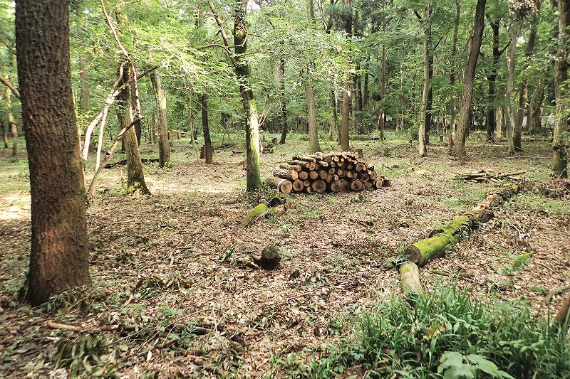 開催日時：　2016年10月12日（水）　10時から12時まで　
　小雨決行（前日１９時までにご連絡いたします）　予備日10月14日（金）　（なお　終了後、弁当持参で昼食時に講師も入れて懇談を予定しております。）開催場所：千葉市若葉区小倉町　「おぐらの森」及びその周辺谷津田等
　多様な環境：手入れしてある場所と未整備区域、広葉樹林と杉林、谷津田等集合：千葉都市モノレール千城台北駅　9時40分　解散　情報大学前　12時
　（＊車の方はおぐらの森入り口付近9時50分集合。別図参照ください。）参加費：1,500円（講師謝礼、資料代、保険料）講師：広畠真知子（千葉市都市緑化植物園みどりの相談員、森林ｲﾝｽﾄﾗｸﾀｰ）主催：サラの観察会　代表　石松成子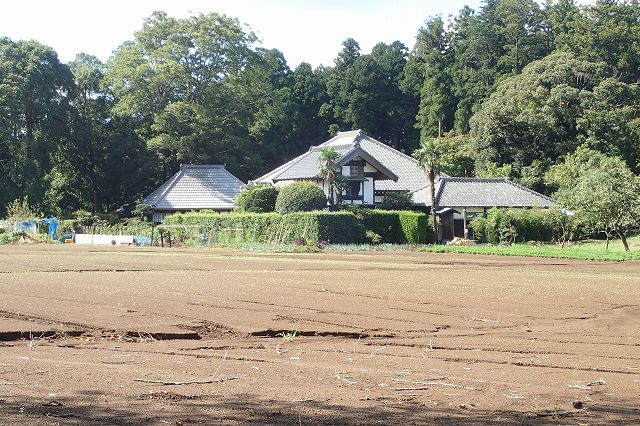 服装：長袖、長ズボン、帽子、スニーカー等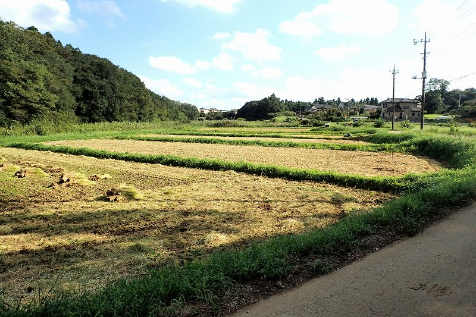 観察会のねらいと全体計画（予定）貴重な植物を観察するだけではなく、昔からの代表的な里山の植物を、季節の変化を追いながら観察します。同時に地域の歴史や文化も学びながら「里山」の意味を考え未来へつなげます。千葉市のおぐらの森を定点として季節変化を観察します。またこちらとは異なる要素を他の２カ所で観察し、全５回の観察会で里山の理解を深めていただく企画です。予定―――――――――――――――――――――――――――――――――――――【第１回　里山観察会＠おぐらの森】　参加申込書申込期限　１０月６日（木）　　＊　は入力必須項目計画日予備日場所第１回10月12日（水）10月14日おぐらの森          　                                                             里山の四季の変化を感じる。＊第２回1月11日（水）1月13日泉自然公園周辺　　　                                                                                        里山で大切に守られてきた信仰、習俗に触れる第３回3月29日（水）3月31日おぐらの森                                                                       里山の四季の変化を感じる。＊第４回5月予定―園生市民の森　又は　大百池公園　整備されている里山の姿に触れる第５回7月予定―おぐらの森里山の四季の変化を感じる。＊ﾌﾘｶﾞﾅ　＊男・女氏　　名　＊男・女ｹｲﾀｲ番号　＊ﾒｰﾙｱﾄﾞﾚｽ　＊交通手段　＊モノレール　車　自転車　バイク　徒歩モノレール　車　自転車　バイク　徒歩所　　属ご意見・ご要望